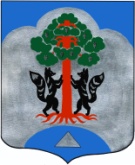 АДМИНИСТРАЦИЯСОСНОВСКОЕ СЕЛЬСКОЕ ПОСЕЛЕНИЕПРИОЗЕРСКОГО МУНИЦИПАЛЬНОГО РАЙОНАЛЕНИНГРАДСКОЙ ОБЛАСТИП О С Т А Н О В Л Е Н И Е от «09» января 2024 года        		                                                                                            № 1    Руководствуясь приказом Министерства строительства и жилищно-коммунального хозяйства Российской Федерации от 11.12.2023 № 888/пр  «О нормативе стоимости одного квадратного метра общей площади жилого помещения по Российской Федерации на первое полугодие 2024 года и показателях средней рыночной стоимости одного квадратного метра общей площади  жилого помещения по субъектам Российской Федерации на 1 квартал 2024 года», Методическими рекомендациями по определению норматива стоимости одного квадратного метра общей площади жилья в муниципальных образованиях Ленинградской области и стоимости одного квадратного метра общей площади жилья на сельских территориях Ленинградской области, утвержденными распоряжением Комитета по строительству Ленинградской области от 13.03.2020 года №79 «О мерах по обеспечению осуществления полномочий Комитета по строительству Ленинградской области по расчету размера субсидий и социальных выплат, предоставляемых на строительство (приобретение) жилья за счет средств областного бюджета Ленинградской области в рамках реализации на территории Ленинградской области мероприятий государственных программ Российской Федерации «Обеспечение доступным и комфортным жильем и коммунальными услугами граждан Российской Федерации» и «Комплексное развитие сельских территорий», а также мероприятий  государственных программ Ленинградской области «Формирование  городской среды и  обеспечение качественным жильем граждан на территории Ленинградской области» и «Комплексное развитие сельских территорий Ленинградской области», Уставом муниципального образования Сосновское сельское поселение, администрация Сосновского сельского поселения Приозерского  муниципального  района Ленинградской области ПОСТАНОВЛЯЕТ:       1.  Утвердить  норматив  стоимости одного квадратного метра общей площади жилья  на первый квартал 2024 года  на территории Сосновского сельского поселения Приозерского муниципального района Ленинградской области,  применяемый в рамках  реализации мероприятия по обеспечению  жильем  молодых семей федерального проекта  «Содействие субъектам Российской Федерации в реализации полномочий по оказанию государственной  поддержки гражданам в обеспечении жильем и оплате жилищно-коммунальных услуг»  государственной программы Российской Федерации «Обеспечение доступным и   комфортным жильем  и  коммунальными  услугами граждан Российской Федерации», а также   мероприятий   по улучшению  жилищных  условий  молодых  граждан   (молодых семей) и по улучшению жилищных условий граждан с использованием средств ипотечного кредита (займа) государственной программы Ленинградской области «Формирование городской среды и обеспечение качественным жильем граждан на территории Ленинградской области» в размере  120 155,88  рублей (расчет приведен в Приложении 1).2.Опубликовать настоящее постановление на официальном сайте администрации  Сосновского сельского поселения Приозерского муниципального района Ленинградской области www.admsosnovo.ru.3. Настоящее Постановление вступает в силу с момента опубликования.4. Контроль за исполнением постановления оставляю за собой.Зам. главы   администрации:                                                                        Л.С.БобровскийРазослано: дело – 2, отдел по жилищной политике – 2исп. Балакирев А.А.  тел. 8(81379) 61-830Приложение к постановлению администрации  Сосновское сельское поселение Приозерский муниципальный районЛенинградской области №  1 от «09» января 2024 годаРасчёт стоимости одного квадратного метра общей площади жилья на первый квартал 2024 года по Сосновскому сельскому поселению  Приозерского муниципального района Ленинградской областиСт. дог = 0 руб./кв.м.  Ст.кред  95 200 руб./кв.м.По данным:   ООО «Александр Недвижимость»- 95200 руб/кв.м.Ст.кред = 95 200/1 = 95200 руб./кв.м.Ст.строй =125 000 руб./кв.м.По данным ООО «Викинг-Недвижимость» - 125 000 руб./кв.м.  Ст.стат = (154 957,18 руб./кв +121 856,60 руб./кв.)/2 = 138 406,89 руб./кв.м.Пр. стат. 154 957,18 руб./кв. - по данным официального сайта «Петростат»Вт. стат.  121 856,60 руб./кв. – по данным официального сайта «Петростат»Среднее значение стоимости 1 кв.м общей площади жилья по муниципальному образованию Сосновское сельское поселение (Ср_кв.м)  Ср_кв.м = Ст_кред х 0,92 +Ст. дог. *0,92+ Ст_стат + Ст строй                                                               N        0,92 – коэффициент, учитывающий долю затрат покупателя по оплате услуг риэлторов, нотариусов, кредитных организаций (банков) и других затрат       N - количество показателей, используемых при расчёте  Ср кв.м = (95 200*0,92)+138 406,89 + 125 000  = 116 996, 96 руб./кв.м.                                                          3   Ср.кв.м. = 116 996,96 руб./кв.м.Ср. ст. кв.м = Ср кв.м х К_дефлК_дефл – индекс-дефлятор, определяемый уполномоченным федеральным органом исполнительной власти на основании дефляторов по видам экономической деятельности, индекса потребительских цен, на расчётный кварталК_дефл. –  102,7 (Утвержден Министерством экономического развития Российской Федерации)Ср. ст. кв.м = 116996,96 х 1,027  =  120 155, 88 руб.  Показатель (норматив) средний рыночной стоимости одного квадратного метра общей площади жилья по Ленинградской области на первый квартал 2024 года, утвержден приказом Минстроя России от 11.12.2023 № 888/пр «О нормативе стоимости одного квадратного метра общей площади жилого помещения по Российской Федерации на первое полугодие 2024 года и показателях средней рыночной стоимости одного квадратного метра общей площади  жилого помещения по субъектам Российской Федерации на 1 квартал 2024 года»,  - 138 407,00.О нормативе стоимости одного квадратного метра общей площади жилья  на первый квартал 2024 года на территории Сосновского сельского поселения Приозерского муниципального района Ленинградской области.Название муниципального образованияУстановленный норматива средней рыночной стоимости 1 кв.м. на 1 квартал 2024 года (норматив)Расчетные показателиРасчетные показателиРасчетные показателиРасчетные показателиРасчетные показателиРасчетные показателиНазвание муниципального образованияУстановленный норматива средней рыночной стоимости 1 кв.м. на 1 квартал 2024 года (норматив) Ст. кв.м.Ср. кв.м.Ст. дог.Ст. кред.Ср. стат.Ст. строй.Название муниципального образованияУстановленный норматива средней рыночной стоимости 1 кв.м. на 1 квартал 2024 года (норматив) Ст. кв.м.Ср. кв.м.Ст. дог.Ст. кред.Ср. стат.Ст. строй.12345678Сосновское сельское поселение120 155, 88120 155, 88116 996,96095 200138 406,89125 000